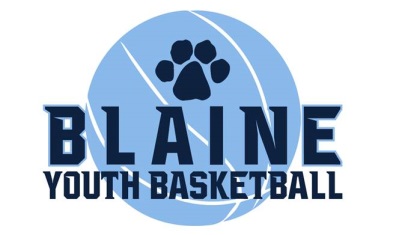 BOYS/GIRLS MEETING AGENDA & MINUTESwww.BlaineYouthBasketball.comDate:  May 7, 2017Location:  Cloverleaf Room (7pm – 9pm)Attendees: GIRLS BOARD: Julie Bryant, Kim Keller, Danielle Schlomann, Travis Van Slooten, Charet Pelkey, Ali Schmitz, Laura Zachmann, Stacy Anderson, Mike Tieden, Jennifer Alexander, Jodi HannaBOYS BOARD: Rebecca Olson, Sarah Barnett, Troy Meyers, Troy Steinmetz, Steve Moin, Scott Anderson, Mutt Pierpont, Lisa Draeger, Michelle Keaton, Melanie Heideman, Jim Buffo, Rita Beckman, Jeff Schultz Absent: Chris BrustuenKey Business ItemsLeadDiscussions TopicsIntroductionsMike TiedenFinancial Recap - GirlsJulie BryantIncome: $73,678.19Expenses: $82,528.60Net Operating Loss: ($8,850.41)Overall Blaine Youth Basketball Net Operating Loss: ($1,784.67)Shared expenses between the two boards: P.O. Box, NGIN, All website additional work done, Survey Monkey, Insurance & Taxes; Advertising Income is also dividedFinancial Recap - BoysSteve MoinIncome: $110,876.79Expenses: $103,811.05Net Operating Income: $7,065.74QuestionsThere were no questions.